RADA DZIELNICY SUCHANINOPROTOKÓŁ z XXIII sesji Rady Dzielnicy, która odbyła się w dniu 25.07.2023, o godzinie 18:30Posiedzenie XXIII Sesji Rady Dzielnicy Suchanino otworzył Przewodniczący Rady Juliusz Grabowski, który przedstawił zaproponowany w piśmie zwołującym porządek obrad, jak poniżej:1.  Otwarcie obrad, stwierdzenie prawomocności,2.  Przyjęcie porządku obrad, 3. Podjęcie Uchwały nr XXIII/36/2023, zmieniającej Uchwałe nr XXI/34/2023 z dn. 7.02.2023 w sprawie przeznaczenia środków na działalność statutową,4.   Informacje Zarządu Dzielnicy o sprawach bieżących,5.   Wolne wnioski,6.   Zakończenie obrad,							Przewodniczący Rady Dzielnicy SuchaninoJuliusz GrabowskiAd. 1 Otwarcie obrad, stwierdzenie prawomocności, 	Przewodniczący Rady Dzielnicy Suchanino Juliusz Grabowski otworzył obrady w ramach XXIII Sesji Rady Dzielnicy Suchanino oraz stwierdził prawomocność posiedzenia na podstawie listy obecności, potwierdzającej obecność 9 Radnych Rady Dzielnicy Suchanino. Sesja odbyła się w trybie hybrydowym. W siedzibie Rady było obecnych 5 Radnych Dzielnicy Suchanino, zaś w trybie zdalnym uczestniczyło 4 Radnych Dzielnicy Suchanino. Poniżej załączam zdjęcia, potwierdzające obecność 9 Radnych. 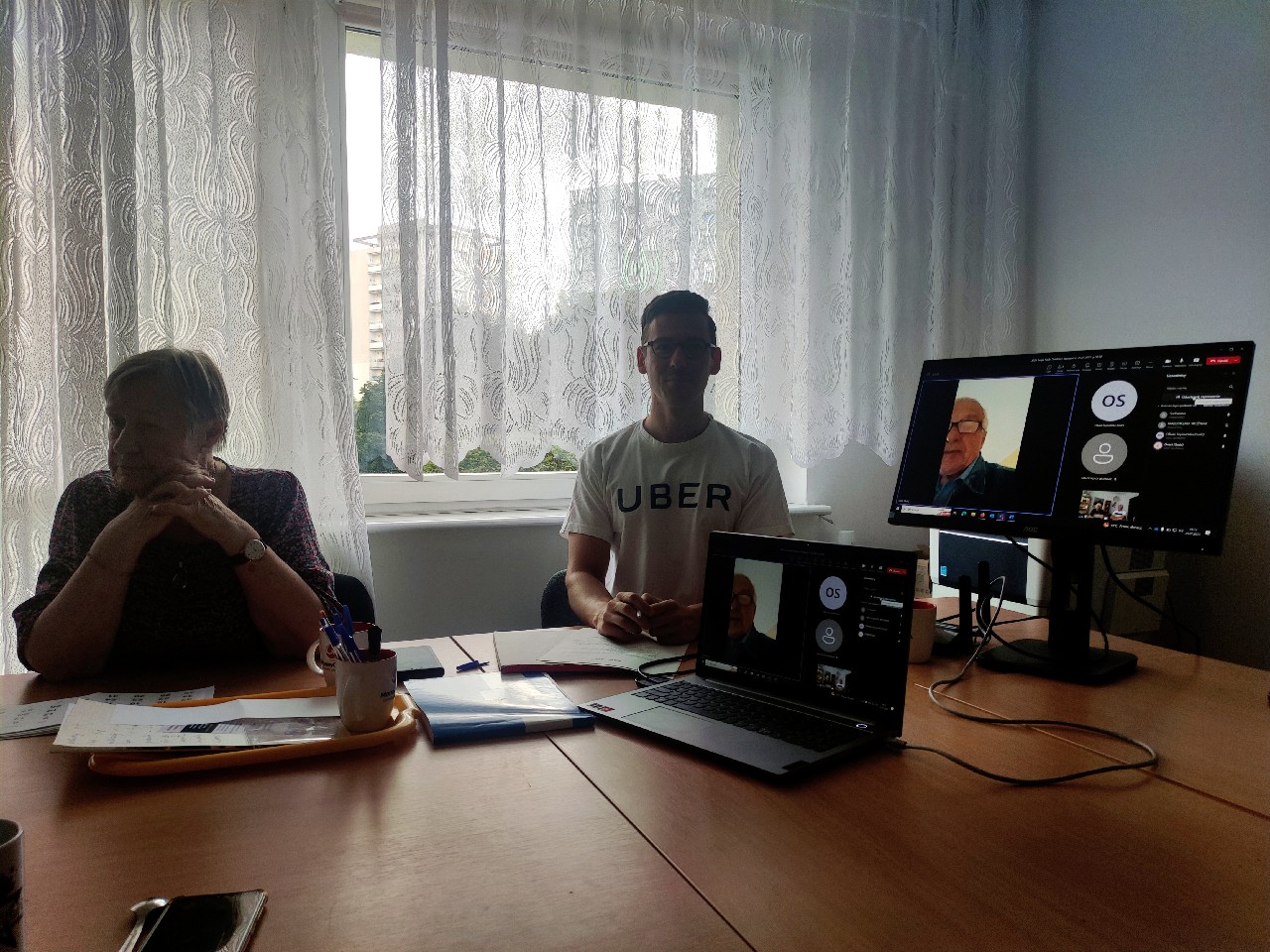 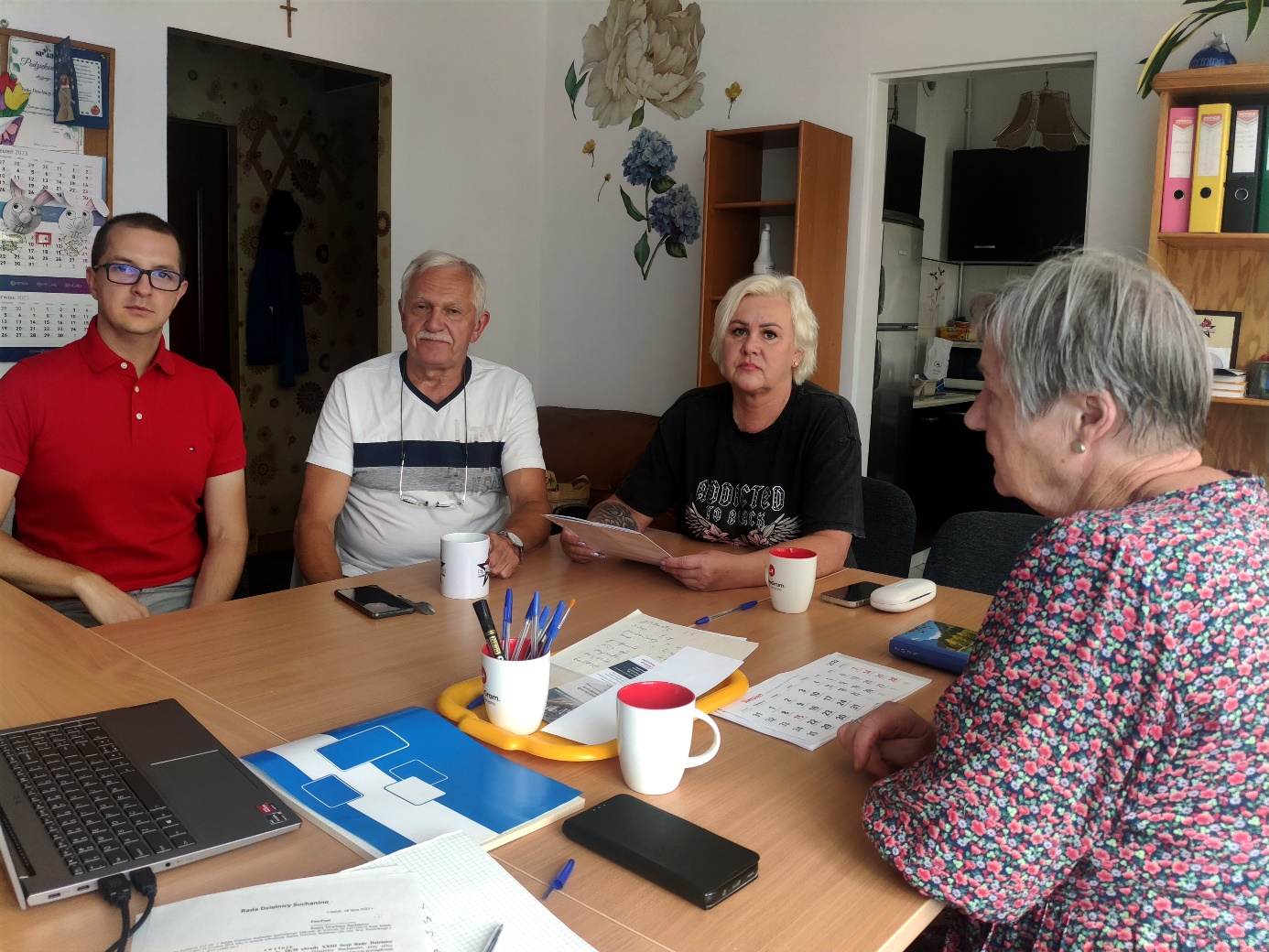 Ad. 2  Przyjęcie porządku obrad,	Przewodniczący Rady Dzielnicy Suchanino Juliusz Grabowski poddał pod głosowanie wniosek o przyjęcie porządku obrad, co zostało przyjęte przez radnych Rady Dzielnicy Suchanino przy 9 głosach za, 0 głosów przeciwnych i 0 głosów wstrzymujących się (jednomyślnym stosunkiem głosów 9-0-0).Ad. 3. Podjęcie Uchwały nr XXIII/36/2023, zmieniającej Uchwałe nr XXI/34/2023 z dn. 7.02.2023 w sprawie przeznaczenia środków na działalność statutową,	Przewodniczący Rady Dzielnicy Suchanino Juliusz Grabowski poddał pod głosowanie  Uchwałę nr XXIII/36/2023 w sprawie zmiany Uchwały nr XXI/34/2023 z dn. 7.02.2023 w sprawie przeznaczenia środków finansowych na działalność statutową, która została przyjęta przez Radnych Dzielnicy Suchanino jednomyślnym stosunkiem głosów, przy 9 głosach za, braku głosów przeciwnych oraz braku głosów wstrzymujących się. Ad 4.   Informacje Zarządu Dzielnicy o sprawach bieżących, 	Przewodnicząca Zarządu Dzielnicy Suchanino Ewa Okuniewska omówiła z Radnymi zagadnienia związane z planowanym na 12 września spacerem po dzielnicy Suchanino z Prezydent Miasta Gdańsk Aleksandrą Dulkiewicz, następnie przedyskutowano sprawy bieżące, w tym korespondencje z jednym z mieszkańców w sprawie SkateParku na Suchaninie.Ad. 5  Wolne wnioski,	W formule wolnych wniosków głos zabrał Radny Tomasz Cegliński z inicjatywą zastąpienia nazwy ulicy Nowej Medyków, ulicą prof. Joanny Muszkowskiej-Penson, co spotkało się z aprobatą, uznaniem Radnych. Ad. 6 Zakończenie obrad,	Wobec wyczerpania porządku obrad Przewodniczący Rady Dzielnicy Suchanino Juliusz Grabowski zamknął obrady o godzinie 19:25. Protokolant: 								Prowadzący obrady: Juliusz Grabowski							Juliusz GrabowskiPrzewodniczący Rady Dzielnicy Suchanino		                           Przewodniczący Rady Dzielnicy Suchanino